PICINC RAFFLES BLUE TICKETS*Padded folding chair- 871537   unclaimedPadded folding chair- Dana Cowart*Blackstone grill- 871531 unclaimedBuddy heater -Nancy Healy *Cooler -22560?? Unclaimed*Walkie talkies – 2256493 unclaimedLanterns -John BurtonTent light fan- Mark StricklandCoffeepot - Jennifer Willman*Cast-iron pans -871834 unclaimed*Cast-iron pans -2255480 unclaimed*$100.00 ore -2254685 unclaimed$100.00 ore-Ray Sparks*$100.00 ore -871592 unclaimedCowboy grill -Rodney KocherDigger shovel - Tim EllisDigger shovel-  John BurtonPocket scale, Separator magnet & pickup tool – Dana Cowart*Scoop & pick up tool 2254854 unclaimedGold panning kit- John BurtonPin pointer -Rodney KocherSwing grill cooking stand - Rodney KocherKitchen -Dana Cowart*Pocket sluice - unclaimed*Backpack sluice -871935 unclaimedCart-William Simmons*Cart -2255599 unclaimedFan-Rodney KocherYELLOW TICKETSKing chair 478772 unclaimedKing Chair 385421 unclaimedTapestry 358451 unclaimed Cast Iron- Randall CowartAdjustable Grill 384436 unclaimedBanjo Pan- Randall CowartCollapsible Wagon-Jennifer WillmanGame box set – Dana CowartHis & her tumblers – Ray SparksSluice box -438502 unclaimedBait station 2pk -385985 unclaimedLot of Lighter 384687 unclaimedAir Lighter 478353 unclaimedKobalt Fan 385488 UnclaimedCanopy - William Simmons 4 bags ore, pan, scoop John BurtonCrisson Gift Certificate 385763 unclaimedCrisson Gift Certificate 385342 unclaimedBanjo Sluice -William SimmonsTumblers- 385345 unclaimedTumbles - Rodney KocherThermos 384558 unclaimedBait Station- Celeste WilkersonTherma cell & bird feeder 385739 Note these two coolers had corn in them and will be given away at next meeting and if unclaimed will beunnoticed in next month’s newsletter Lg cooler.GREEN TICKETSPropane stove -585065 unclaimedPropane stove -584515 unclaimedRound camp table -740735 unclaimedRound camp table -Tim Ellis175.00 ore -740605 unclaimed100.00 ore – 584130 unclaimedPanning kit – 584771 unclaimedPin pointer -584617 unclaimed Sluice box – Rodney KocherKeene sluice box – Dana CowartHand dredge – 740780 unclaimedHand dredge 584489 unclaimedMini high banker 584987 unclaimedShovel & $25.00 GC –Jerry ProctorShovel &25.00 GC – 584323 unclaimed$50. Gift cert -Jeremy Mitchell$50 gift cert –William SimmonsGrill -585894 unclaimedlights – 740663 unclaimed$25 gift cert -584122 unclaimed$25 gift certificate – 58550?  UnclaimedChairs x2 –  Rick HickmanDutch oven -740975 - unclaimedFan - Dana CowartGIFTS DONATIONS COURTESY OF TERRIE ALLISONGift basket Theresa FenelonChair Ann NemethCrock pot Rick HickmanA special thank you to everyone that helped in a great Annual Picnic If you have any question about the tickets and how to claim call Heidi and bring your tickets to claim prizes to the October Meeting. Anything not claimed by the end of the general meeting will be redrawn till all prizes are claimed.Chili and corn bread, crackers, dessert will be available for $5.00 a plate including a drink.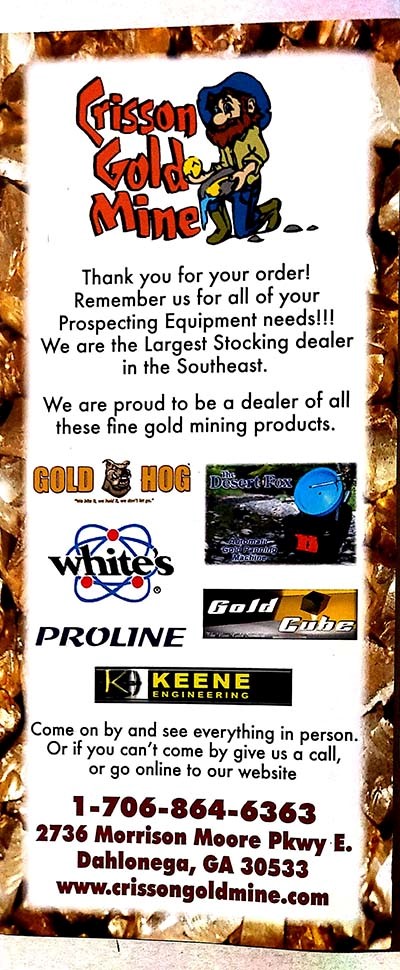 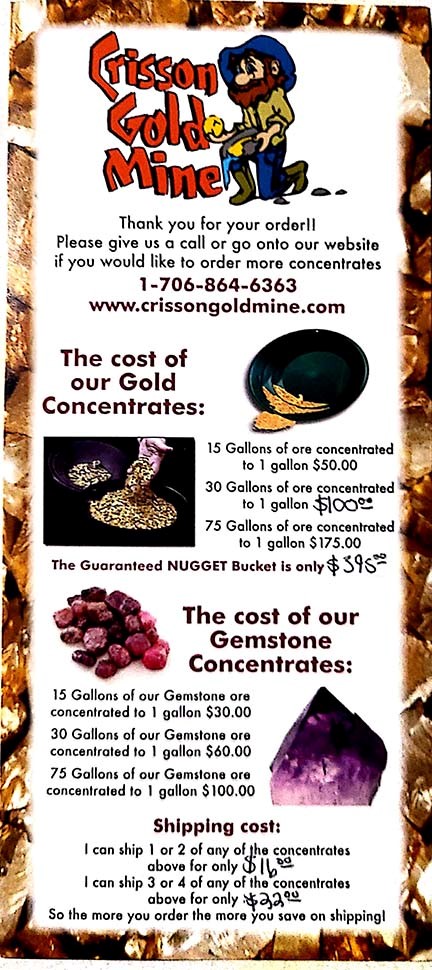 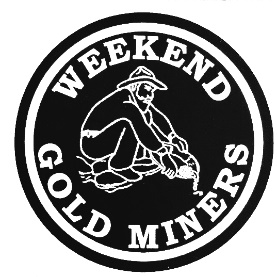 WEEKEND GOLDMINERS
NewsletterProspecting sites in the Heart of Georgia’s Gold BeltEstablished 1994